Предмет: математикаУрок 35Дата: 08.11.2021Класс: 2Учитель: Уста Гульнара ИдрисовнаТема урока: Наши проекты. Узоры и орнаменты на посуде.Цель урока: создать условия для участия детей в проектной деятельности, их творческого развития, закрепления и углубления полученных на уроках знаний, формирования навыков совместной деятельности со взрослыми и сверстниками; использования геометрических фигур в исполнении орнаментов и узоров.Задачи:Образовательные: формировать представление о понятиях «узор», «орнамент», «ритм», «симметрия» и новом использовании геометрических фигур; формировать навыки проектной деятельности: учить ставить цель, планировать деятельность, представлять результат деятельности; совершенствовать исследовательские навыки, умение составлять узор и орнамент с использованием геометрических фигур;Развивающие: развивать умения искать информацию, навыки самостоятельного принятия решений, развивать творческие способности и коммуникативные навыки, речь, кругозор.Воспитывающие: прививать интерес к математике, как к науке; учить культуре общения учеников с учителем, ученика с учеником; воспитании положительных качеств личности учеников; активности, аккуратности, умению преодолевать трудности.Планируемые результаты урока (УУД):Личностные результаты:-Формировать интерес к изучению математики.-Формировать активность и мотивацию к изучению предмета.-Формировать позитивную самооценку результатов своей деятельности.-Совместно планировать свою деятельность.Метапредметные результаты.-Учиться понимать, принимать и сохранять поставленную задачу и решать ее в сотрудничестве с учителем, с родителями.-Формировать умения работать с информацией, создавать дополнительную возможность для развития логического мышления, пространственного воображения.-Осуществлять поиск нужной информации в книгах, в интернете с помощью взрослых.-Представлять собранную в результате расширенного поиска информацию в разной форме.Предметные результаты.-Формировать и отрабатывать универсальные учебные действия.-Закреплять, расширять полученные на уроках знания.-Собирать материал по заданной теме.-Определять и описывать закономерности в отобранных узорах. Составлять узоры и орнаменты.-Составлять план работы.-Оценивать выполненную работуТип урока: урок-проектОборудование и технические средства: средства ИКТ, презентация к уроку.Наглядные пособия: раздаточный материал, шаблоны посуды, клей, плакаты, творческие работы учащихся.Рабочие материалы для обучающихся: учебник «Математика 2 класс» серия «Школа России».Авторы учебника: М. И. Моро, М.А.Бантова, Г.В.Бельтюкова, С.И. Волкова, С.В. Степанова.Ход урока.I. Мотивация (самоопределение) к учебной деятельности. Учитель.-Здравствуйте, ребята. Повернитесь к нашей гостье. Поздоровайтесь. Присаживайтесь. Начнем наш урок.В дорогу мы возьмем багаж:учебник, ручку, карандаш,тетрадь и знаний саквояж.- Ребята, что такое саквояж? Для чего нам нужен знаний саквояж?(Ответы учащихся). Очень хорошо.Пусть этот день и наш урок принесёт вам радость общения. Настройтесь на работу. Мысленно пожелайте себе и друг другу успеха. Я вам желаю удачных работ и правильных действий по их выполнению.II. Актуализация знаний. Учитель.- А начнем мы наш урок, как обычно, с разминки для мозгов!1. Решение нестандартной геометрической задачи.-Посмотрите внимательно на рисунок.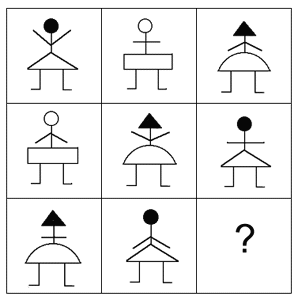 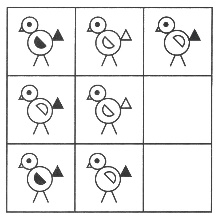 - Подумайте, какой фигуры не хватает? (Дети выбирают фигуру).2. Игра «Разбей на группы».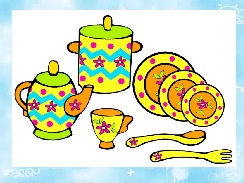 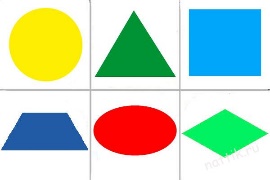 - Я представляю вашему вниманию рисунок. Разбейте на группы изображенные предметы. (Ученики делят предметы на посуду и геометрические фигуры).3. Составление задач по рисунку.- Составьте по рисунку задачу, чтобы она решалась сложением.Составляют задачу по рисунку и устно решают.Геометрических фигур – 6.Предметов посуды – 8.Сколько всего?-Поставьте вопрос и решите обратные задачи.Составляются обратные задачи и решают устно.III. Постановка цели и задач урока. Мотивация учебной деятельности учащихся. - Подумайте, почему я приготовила вам задание с геометрическими фигурами и посудой?(Показ трех чашек: без рисунка и с геометрическим орнаментом).- Какая чашка вам больше нравится? Почему?- Как называется рисунок на чашке?- Сформулируйте тему нашего урока.- Сегодня у нас урок-проект по теме «Узоры и орнаменты на посуде».(Слайд № 1)-Что новое мы можем узнать сегодня на уроке? (узнаем, что такое орнамент и узор, чем они отличаются, зачем люди украшали посуду); - Как думаете, чему мы можем научиться на уроке? ((Слайд № 2).(научимся из геометрических фигур составлять орнаменты, оформлять ими посуду).IV. Открытие детьми нового знания. (10-12 мин)Учитель.- Откройте учебники на стр.48. -Прочитаем хором верхнюю строчку.-И действительно, ребята!Математика повсюду.Глазом только поведешьИ примеров сразу уймуТы вокруг себя найдешь.М. Борзаковский- Прочитайте еще раз тему урока и первый абзац.-О чем вы узнали?- Люди пользуется различной посудой: чашкой, блюдцем, тарелкой и др. предметами. Есть и декоративные тарелки, которыми украшают стены. Все это создают мастера, в том числе и художники, которые часто расписывают посуду самыми разнообразными и очень красивыми узорами. (Слайд № 3)-Как вы думаете, что делает человек, прежде чем создать изделие? (Человек разрабатывает проект).- Это наш первый с вами в этом году проект.-Давайте вспомним, что такое проект? (исследовательская работа)-Какие проекты мы выполняли? (Называют проекты 1 класса:«Математика вокруг нас», «Живая азбука», «Моя малая родина»).- Как мы работали над проектами в прошлом году? (индивидуально)- Сегодня, чтобы решить поставленные перед вами задачи, каждый из вас получит задание. Мы будем работать сообща. У нас будут лингвисты, историки, фоторепортёры и оформители.«Лингвисты» определят, что обозначают слова «узор» и «орнамент» и сравнят, чем отличаются орнамент от узора.«Историки» узнают, зачем люди украшали посуду.«Фоторепортёры» рассмотрят фотографии и рисунки с изображением посуды и выявят, какие бывают узоры и орнаменты на посуде.«Оформители» расскажут, как выполнить геометрический орнамент.-     Сегодня информацию для вас подготовила я.- Ребята, скажите, где вы можете найти нужную для вас информацию, когда продолжите работу над проектом? (Называют источники получения знаний: книги, энциклопедии, интернет, плакаты).-А теперь приступим к изучению информации. Вам нужно прочитать и постараться своими словами донести информацию для товарищей. (Учитель раздает карточки. ребята приступают к изучению информации).-Кто уже готов выступить?- Заслушаем, какие знания вы получили, изучая материал.Выступления учащихся с рассказами о полученных знаниях и представлением нужного материала-Первыми выступят «лингвисты» Настя и Диана. (слайд № 4. № 5).ЛингвистыУзор–это рисунок, представляющий собой сочетание линий, красок, теней. Если повторить узор в определенной последовательности несколько раз получится орнамент. Орнамент -это повторяющийся узор, состоящий из ритмически упорядоченных элементов; предназначается для украшения различных предметов. Орнаменты являются одним из элементов национальной культуры всех народов мира. С их помощью можно изучать обычаи и традиции той или иной страны.Узоры и орнаменты используются в народном творчестве.Геометрический узор –это рисунок, выполненный с помощью геометрических фигур.Вокруг нас очень много предметов с геометрическими узорами. Эти узоры везде: на одежде, украшениях, посуде.        Орнамент придает предметам нарядный и праздничный вид.     В разных странах орнаментам придают свой смысл и по- разному видят один и тот же предмет.    Раньше орнамент был не просто украшением, а своего рода оберегом. Его наносили на оружие, предметы домашней утвари, вышивали на одежде.    -Следующим на сцену выходит «историк» Егор. (Слайд №6) ИсторикиКаждый день в быту мы многократно используем различную посуду, но мы никогда не задумываемся о том, как и когда она появилась, как она выглядела и как использовалась. Посуда появилась очень давно, ее история уходит в древние века.Сегодня нам сложно представить свою жизнь без посуды. Древним же людям долгое время приходилось обходиться без нее. Свою первую посуду первобытный человек начал делать из коры и дерева, плел корзины из прутьев. Но вся эта посуда была неудобной, в ней нельзя было готовить, нельзя хранить жидкости. Люди пытались использовать для хранения пищи все имеющиеся у них подручные материалы: раковины, скорлупу больших орехов, делали мешки из шкур зверей и, конечно же, выдалбливали сосуды из камня и дерева.И только когда появилась огнеупорная глина, из неё стали делать керамическую посуду.Считается, что керамическую посуду изобрела женщина. Женщины больше занимались хозяйством, именно им приходилось заботиться о сохранности еды- Теперь «Фоторепортер» Эвелина выступит со своим сообщением. (Слайды № 7-10).ФоторепортерыНа посуде встречаются различные виды орнамента. Мы рассмотрим несколько видов орнамента:Геометрический орнамент — представляет собой сочетание различных геометрических фигур, линий, точек. Геометрический орнамент очень часто используют на посуде. Растительный орнамент. Его используют в народных промыслах: гжель, хохлома, петриковские узоры. Это может быть цветочный венок, нарисованный по окружности тарелки или мотивы, или пейзаж на дне блюдца.Животный орнамент. Исходя из названия не трудно догадаться, что центральной фигурой оформления является животное. Для разукрашивания детской посуды часто используют мультяшных героев. Выступления учащихся с рассказами о полученных знаниях и представлением нужного материалаИ в завершение выступит «Оформитель» Эмир. Он расскажет, как выполнить геометрический орнамент в полосе. Эти знания понадобятся вам, когда вы будете создавать свою посуду.Геометрический орнамент выполняется так:Определим, что нам нужно сделать, чтобы выполнить работу.Прежде чем выполнять работу, подберите примеры геометрического орнамента.Выберите свои элементы для создания полосы орнамента.Выполните несколько вариантов заполнения полосы - найдите композиционное решение.Доведите лучший вариант " до победного конца ".-Что значит: «до победного конца»?Физкультминутка. (2 мин)- А сейчас капитан Краб приглашает вас на физкультминутку.V. Первичное закрепление. (5 мин)-Итак, о каком орнаменте будем говорить сегодня на уроке математики? (геометрическом орнаменте)- Я приготовила для вас загадки о геометрических фигурах! Отгадайте!1. Отгадывание загадок, повторение названия и свойств геометрических фигур.1.Узнает очень простоМеня любой дошкольник:Три стороны и три угла –Зовусь я – треугольник! (рисунок)-Кто мне напомнит свойства треугольника?2.Он давно знакомый мой.Каждый угол в нем прямой.Все четыре стороныОдинаковой длины.Вам его представить рад,А зовут его? Квадрат!(рис.)-Что мы знаем о квадрате?3.Я – известный всем овал.У меня есть верный друг.Без него я никуда.А зовут его все – круг!(рис).4. Если встали все квадраты
На вершины под углом бы,
То бы видели ребята
Не квадраты мы, а – ромб(рис.)Как по другому мы можем назвать ромб?5.Если взял бы я окружность 
С двух сторон немного сжал,
Отвечайте дети дружно -
Получился бы –овал. (рис.)- Ребята, а в чём нам могут помочь полученные знания о геометрических фигурах и орнаменте? (составим орнамент для украшения изделия геометрическими узорами) –давайте еще раз повторим. Какие геометрические фигуры вы знаете. (слайд № 11).-Послушайте шуточное стихотворение (Слайд № 12)- Раньше, красивых чашек в продаже было мало. Поэтому все пили чай из вот таких граненых стаканов. Вы знаете, что гостеприимные хозяева всегда угостят гостя чаем. Вот и мы с вами сегодня устроим импровизированное чаепитие для наших гостей. Сейчас вы попробуете составить геометрический орнамент для чайной чашки. Я уже поработала дома и составила орнамент для нашего чайника. Какие геометрические фигуры я использовала в работе? - Давайте ещё раз назовём, какие способы составления орнамента вы знаете? (ритмичное чередование фигур)- У вас на столе лежат заготовки. Сейчас вы все попробуете себя в роли художников-оформителей.- С каким материалом будем работать? (С бумагой).- В какой технике? (В технике аппликация).- Давайте решим, что нам будет необходимо для работы?Называют необходимые для работы инструменты и материалы: картонная чашка, геометрические фигуры из цветной бумаги, клей.VI. Самостоятельная работа с самопроверкой по эталону. (7-8 мин)Составляют план работы:1. Выполняем разметку орнамента.2. Сборка орнаментов в единую композицию.3. Оформление работы. (слайд № 13)Самостоятельное выполнение работы. Выполняют самопроверку по эталону.VII. Анализ выполненных работ. Выставка работ учащихся. (2-3 мин)- А сейчас вы выйдете со своими чашками, и мы соберем наш чайный сервиз.-Вы довольны результатами своей работы?- Что вызвало у вас затруднения при выполнении работы?-Что не совсем получилось? Почему не получилось?VIII. Рефлексия. (1-2 мин)- Всё ли удалось решить на уроке?- Что было интересно?- Какие сложности встретились?- Где мы можем использовать полученные знания?- Оцените свою работу на уроке сами. Если все довольны своей работой, покажите красный круг, если у вас что-то не совсем получилось – зелёный круг, а если, вы не довольны своей работой – синий (желтый).IX. Итог урока-Какой вывод мы можем сделать? (слайд № 14).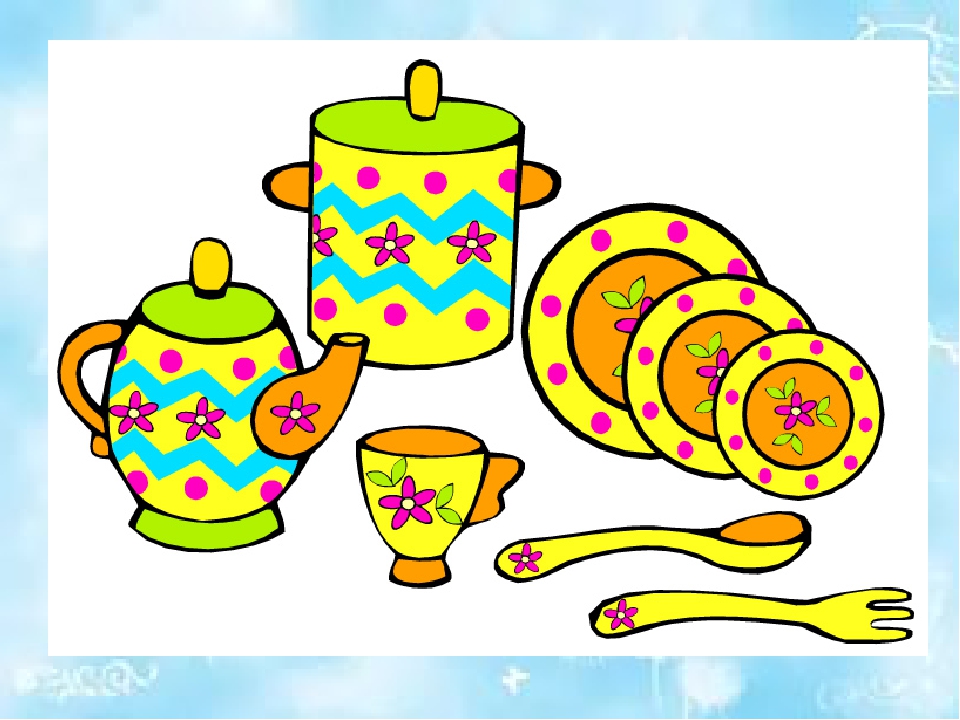 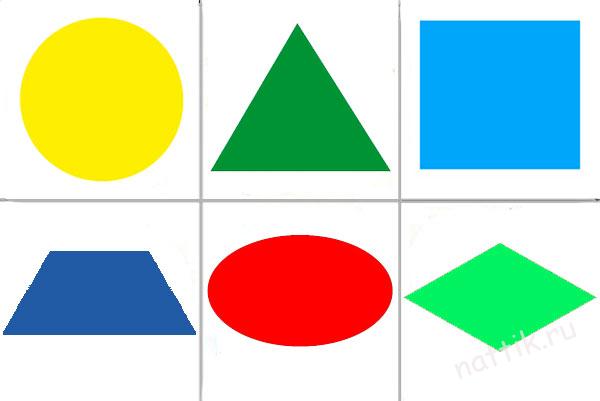 